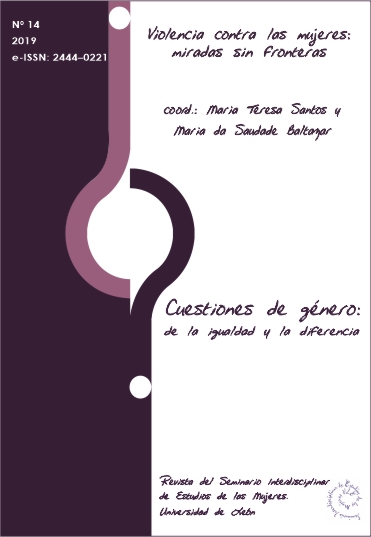 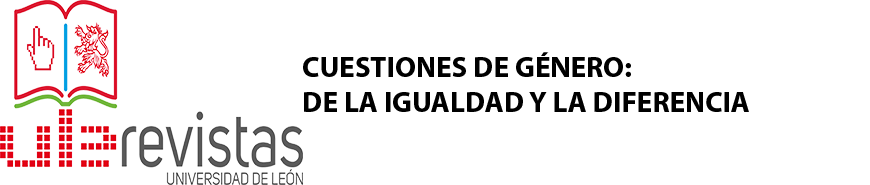 Violencia contra las mujeres: miradas sin fronterasDOI: http://dx.doi.org/10.18002/cg.v0i14 O fenómeno da violência contra as mulheres - persistente, transversal e desterritorializado - é o objeto de análise deste monográfico intitulado “Violência contra as mulheres: olhares sem fronteiras”, que se aborda num quadro diacrónico e sincrónico, bem como   por diversas perspetivas epistemológicas e empíricas. Os trabalhos reunidos buscam contribuir para o reforço de boas práticas sociais e políticas de índole humanista, e dar a conhecer narrativas sobre experiências reais e o limite da vulnerabilidade das vítimas de violência de gênero.Coord.: Maria Teresa Santos y Maria da Saudade BaltazarNúmero de artículos recibidos: 76.Número de artículos aceptados: 37.Tabla de contenidosIntroducciónMonográficoArtículos InvitadosTribuna AbiertaReseñasViolência contra as mulheres: olhares sem fronteira = Violence against women: views without borders Maria Teresa Santos, Maria da Saudade Baltazar PDF (Português (Portugal)) 1-8 La comprensión de la violencia de género como injusticia estructural = Understanding gender violence as structural injustice Rubén Merino Obregón PDF 9-27 Medios, género y delito: tramas y sentidos sobre violencia contra las mujeres = Mass Media, gender and crime: wefts and senses about violence against women Ana Soledad Gil, Esteban Zunino, Jimena Marín, Valeria F. Hasan, Tatiana Pizarro, Daniela Pessolano, Brenda Di Paolo, Ivana Judith Ilardo, Julia López, Mariano Fiochetta PDF 29-50 Cibermisoginia en las redes sociodigitales: claves para el análisis desde la masculinidad = Cybermisogyny in the social media: keys to the analysis from the concept of masculinity Claudia Pedraza Bucio PDF 51-66 Masculinización de las mujeres en la sociedad moderna: Más allá del equilibrio = Masculinization of women in the modern society: beyond the balance Gladis Proaño Reyes PDF 67-80 Measuring the perception of violence against women at UABC Law School, Campus Valle Dorado = Medición de la percepción de la Violencia contra las Mujeres en la escuela de Derecho de la UABC, Campus Valle Dorado Alma Alejandra Soberano Serrano, Sheila Delhumeau Rivera PDF (English) 81-92 La racionalidad detrás de la violencia contra las mujeres universitarias en México = The rationality behind violence against university women in Mexico Maria Leticia Briseño Maas PDF 93-111 Experiencias de mujeres campesinas en el conflicto armado y el desarraigo en Tillavá, Colombia = Experiences of the peasant women during the armed conflict and the uprooting in Tillavá, Colombia Diana Paola Garcés PDF 113-134 Intersetorialidade na Atenção as Mulheres em Situação de Violência: Uma Metassíntese = Intersectoriality in Attention to Women in Situation of Violence: A Metassynthesis Carla Hentzschler Penafort, Terezinha Mafioletti, Aida Maris Peres PDF (Português (Brasil)) 135-148 La reparación en casos de violencia de género en Ecuador. Apuntes preliminares sobre los desafíos de los Centros de Atención = Reparation in the Area of Gender-Based Violence in Ecuador. Preliminary Notes on the Challenges of Care Centers Paz Guarderas Albuja, Ana Dolores Verdú Delgado, Celsa Beatriz Carrión Berrú, Lucianne Anabel Gordillo Placencia PDF 149-167 Nominaciones y regulaciones de la violencia de género en Tierra del Fuego = Nominations and regulations on gender violence in Tierra del Fuego Eliana Debia PDF 169-188 Del movimiento femenino brasileño a la violencia contra la mujer en el ámbito familiar: datos y definiciones = From the Brazilian women's movement to violence against women in the family: data and definitions Wéllia Pimentel Santos PDF 189-206 O corpo na mulher vítima de violência doméstica = The body of female victims of domestic violence Joana Palma Machorrinho, Guida Veiga, Graça Santos, José Marmeleira PDF (Português (Portugal)) 207-219 Acoso sexual como violencia de género: Voces y experiencias de universitarias chilenas = Sexual harassment as gender violence: Voices and experiences of chilean university students Karin Ramirez Raunigg, Macarena Trujillo Cristoffanini PDF 221-240 La violencia obstétrica en el embarazo y el parto desde la perspectiva de la vulneración de derechos: autonomía y consentimiento informado = Obstetric violence as a violation of autonomy and informed consent rights in pregnancy and childbirth Marta Busquets Gallego PDF 241-251 Razones de Género en los feminicidios: elementos objetivos y subjetivos en 5 casos de violencia feminicida en Chiapas = Gender Reasons in feminicide: objective and subjective elements in 5 cases of feminicidal violence in Chiapas Mónica Adriana Luna Blanco PDF 253-272 La caracterización del femicidio en la sociedad venezolana para el período 2015-2017=The characterization of femicide in Venezuelan society 2015-2017 Esther Pineda G PDF 273-294 Violencia de género en México, hacia un mapa del feminicidio en Tlaxcala = Gender violence in Mexico, towards a cartography of feminicide in Tlaxcala Adriana Aguilar Gutiérrez, Olivia Araceli Aguilar Hernandez PDF 295-315 Silenciar la violencia de género en el patriarcado socialista. Una mirada hacia la literatura cubana = Silencing gender violence in socialist patriarchy. A view at Cuban literature Ana Nenadovic PDF 317-332 La violencia contra la mujer en el teatro de Federico García Lorca = Violence Against Women in the Theatre of Federico García Lorca María del Mar Gámez García PDF 333-352 Barba Azul e violência doméstica: contar ou não às crianças? = Bluebeard and Domestic Violence: Telling Children or Not? Maria Murta PDF (Português (Portugal)) 353-373 Violência doméstica, binómio cultural honra-vergonha e controlo de mulheres: uma análise de processos de (pós)divórcio = Domestic violence, honor-shame cultural binomial and control on women: analysis of (post)divorce processes Manuel Carlos Silva PDF (Português (Portugal)) 375-402 Contributos e desafios da formação contínua de docentes para a construção da igualdade de género e cidadania = Contributions and challenges of continuous teacher training for building gender equality and citizenship Clarinda Jesus Banha Pomar, Ângela Maria Paiva Balça, Olga Maria Santos Magalhães, Antónia Fialho Conde PDF (Português (Portugal)) 403-422 Alcance del principio de participación equilibrada de género en el marco jurídico internacional: Naciones Unidas, Unión Interparlamentaria, Consejo de Europa y Unión Europea = Scope of the principle of gender-balanced participation in the international legal framework: United Nations, Inter-Parliamentary Union, Council of Europa and European Union María Nieves Saldaña Díaz PDF 423-442 Transversalidad de género como modelo de adjudicación de derechos a la mujer indígena en Colombia = Gender mainstreaming as a model of awarding women indigenous rights in Colombia Karen Vanessa Bermúdez Puentes, Karen Liseth Carreño Segura PDF 443-464 Comercio sexual, violencias y responsabilidad estatal: Marco jurídico chileno, ¿garante de derechos o perpetuador de violencias para quienes venden sexo? = Sex work, violences and state responsibility: Chilean legal framework, ¿guarantor of rights or perpetuator of violence for those who sell sex? Marlene Vera Gutiérrez PDF 465-485 Movilidad cotidiana y roles de género en una ciudad del Caribe colombiano. Una aproximación desde los habitantes del Barrio La Pradera = Daily mobility and gender roles in a Colombian Caribbean city. An approximation from the population of the La Pradera neighborhood Mariem Katerine Madera Machado PDF 487-506 Colonialismo y memoria de la violencia militar en las mujeres viequenses = Colonialism and memory of military violence in Vieques women Dora María Irizarry Cruz PDF 507-526 Un doble exilio: militancia de mujeres chilenas exiliadas en Francia = A double exile: Chilean women’s militancy in France Maider Moreno García PDF 527-545 Violencias y resistencias a la terapéutica asilar patriarcal de enajenadas en Chile, siglo XX = Violence and resistance to the patriarchal asylum treatment of alienated in Chile, 20th century Javiera Patricia Contreras Tapia PDF 547-566 Infectadas. Una lectura sobre los cuerpos de las mujeres que viven con el Virus del Papiloma Humano en Quito = Female Patients. A close look of the female patients infected with the Human Papillomavirus in the city of Quito Solange Poleth Rivera Carrillo PDF 567-585 Impacto de la educación superior en las mujeres de Autlán, Jalisco, egresadas del CUCSur = Impact of higher education on Autlán women, graduates of the CUCSur Ma. Dolores Lepe Romero PDF 587-610 La subjetivación de género en la escolarización diferenciada por sexo = Gender subjectivation in single-sex schools Mateo Primón PDF 611-628 La atención a la diversidad de género en la formación musical. Responsabilidad docente = Attention to gender diversity in music education. Teaching responsibility Ana Mercedes Vernia-Carrasco PDF 629-642 De brujas, “monstruas” y freaks: El cuerpo grotesco en Jeanette Winterson = About Witches, Monsters and Freaks: The Grotesque Body in Jeanette Winterson Luis León Prieto PDF 643-658 Sexualidade e loucura femininos no Correio da Manhã. Um estudo a partir de Michel Foucault = Female sexuality and madness in the Correio da Manhã. A study from Michel Foucault Isadora Luiza Francisca Alves Flores, João Barros PDF (Português (Brasil)) 659-679 Aproximación discursiva a la construcción de la feminidad en el Concurso Nacional de Belleza de Colombia: 1977-2018 = Discursive approach to the construction of femininity in the Concurso Nacional de Belleza in Colombia: 1977-2018 Hugo Ernesto Perdomo Colina PDF 681-704 El cine como agente socializador del amor romántico en las adolescentes: el caso de “A tres metros sobre el cielo” = Cinema as a socializing agent of romantic love in adolescents: The case of “Three meters above the sky" Ana Sofía Cardona Segura PDF 705-725 Alejando Amenábar. Ágora: Hipatia en el Cine. España, 2009. Alberto Enrique D'Ottavio Cattani PDF 727-731 Antonio Gala. Anillos para una Dama. Estreno: Teatro Eslava, Madrid, 28 de septiembre de 1973 Lucía Rodríguez Olay PDF 733-749 Carl Theodor Dreyer. La pasión de Juana de Arco. Francia, 1928 Diana Arauz Mercado PDF 751-761 